Publicado en Zaragoza el 12/12/2019 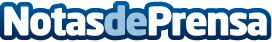 Beneficios de tener una panificadora en casa por www.tupanificadora.euUna panificadora es ese electrodoméstico que nunca puede faltar en todas las casas. Aquí están todos los beneficios que aporta el tener una en la cocinaDatos de contacto:Rodrigo634129043Nota de prensa publicada en: https://www.notasdeprensa.es/beneficios-de-tener-una-panificadora-en-casa_1 Categorias: Nutrición Gastronomía Electrodomésticos Innovación Tecnológica http://www.notasdeprensa.es